Throttle shutter with O-ring gasket DK 125Packing unit: 1 pieceRange: K
Article number: 0092.0414Manufacturer: MAICO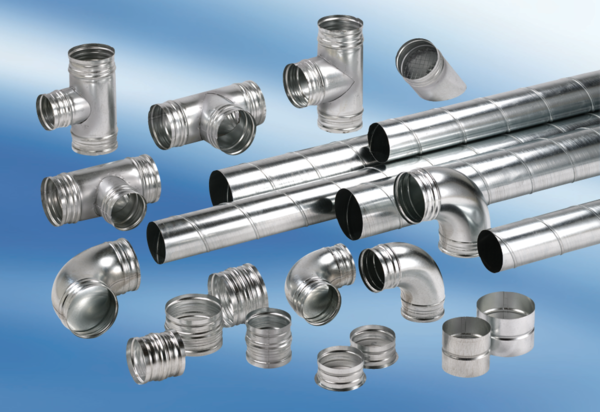 